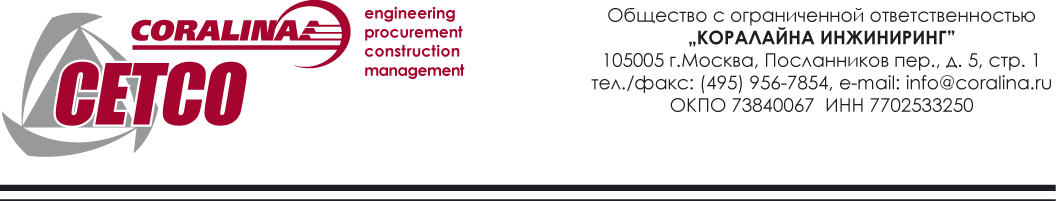 ОПРОСНЫЙ ЛИСТ на подбор оборудования для обезвоживания осадкаОбщая информация о предприятииХарактеристика осадкаДата заполнения:Наименование предприятия: Наименование предприятия: Наименование предприятия: Наименование предприятия: Наименование предприятия: Наименование предприятия: Город:Страна:Страна:Страна:Страна:Индекс:Индекс:Адрес:Контактное лицо:Контактное лицо:Контактное лицо:Должность:Должность:Должность:Телефон:Телефон:Факс:Факс:E-mail:  E-mail:  Габариты цеха механического обезвоживания (ДхШхВ):Существующая схема обезвоживания осадков:Тип осадка, краткое описание его образования, состав (основные его компоненты и их содержание в %):ПримечанияОбъем осадка, направляемого на обезвоживание (максимальный, м3/сут):Влажность осадка, направляемого на обезвоживание (минимальная, %):Время работы (час/сутки, дней/неделю):Необходимая влажность обезвоженного осадка, %: